Vendredi 27 mars : journée des rituels.1/ Orthographe : les noms en -EUR, -EURE, -OEURune coul......... , le c..........., un aviat........... , du b..............., ma s.............,un tract..........., la p............, l'h.............2/ Conjugaison : l'imparfait de l'indicatif.je révis............ , tu arriv..........., il cuisin.........., elle nage..........., on all........nous écriv.........., vous ét............, ils av.............., elles conduis.............3/ Orthographe grammaticale : tout, tous, toute, toutesJ'ai terminé ............. mon travail et j'ai rangé .............. ma chambre.............. les jours, le maître m'envoie du travail scolaire. Heureusement, ..........ma famille m'aide chaque jour.4/ Géométrie : programme de construction.Dessine un triangle isocèle ABC comme celui-là. pour tracer [BC], utilise ton équerre. Pour les deux autres segments, utilise ton compas. [BC] = 4cm [AB] et [AC] mesurent 7cm.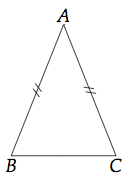 Place le point D sur [AC] à 2 cm de A. Trace au compas un cercle dont le centre est le point C et qui passe par le point D.5/ Opérations: pense à aligner les virgules, y compris dans le résultat.6,59 + 158 + 7,8 =             ( 6 + 158 + 7 = 171 qui est un résultat approché)74,3 - 19,54 =                    ( 74 - 19 = 55 qui est un résultat approché)